           Özlem YAVUZ                                      Figen SOFUOĞLU                                Hatice KÖSE ÇİÇEK    Moda Tasarım Tek. Öğrt                     Moda Tasarım Tek. Öğrt	                 Moda Tasarım Tek. Öğrt.                                                                                         UYGUNDUR…../…../2023SINAV KOMİSYON BAŞKANIFatih KARAKURTOkul Müdürü2023-2024 EĞİTİM ÖĞRETİM YILI NENE HATUN MESLEKİ VE TEKNİK LİSESİ2023-2024 EĞİTİM ÖĞRETİM YILI NENE HATUN MESLEKİ VE TEKNİK LİSESİ2023-2024 EĞİTİM ÖĞRETİM YILI NENE HATUN MESLEKİ VE TEKNİK LİSESİ2023-2024 EĞİTİM ÖĞRETİM YILI NENE HATUN MESLEKİ VE TEKNİK LİSESİ2023-2024 EĞİTİM ÖĞRETİM YILI NENE HATUN MESLEKİ VE TEKNİK LİSESİ2023-2024 EĞİTİM ÖĞRETİM YILI NENE HATUN MESLEKİ VE TEKNİK LİSESİ2023-2024 EĞİTİM ÖĞRETİM YILI NENE HATUN MESLEKİ VE TEKNİK LİSESİ2023-2024 EĞİTİM ÖĞRETİM YILI NENE HATUN MESLEKİ VE TEKNİK LİSESİMODA TASARIM TEKNOLOJİSİ ALANI (MESEM) KADIN TERZİLİĞİ USTALIK SINAVIMODA TASARIM TEKNOLOJİSİ ALANI (MESEM) KADIN TERZİLİĞİ USTALIK SINAVIMODA TASARIM TEKNOLOJİSİ ALANI (MESEM) KADIN TERZİLİĞİ USTALIK SINAVIMODA TASARIM TEKNOLOJİSİ ALANI (MESEM) KADIN TERZİLİĞİ USTALIK SINAVIMODA TASARIM TEKNOLOJİSİ ALANI (MESEM) KADIN TERZİLİĞİ USTALIK SINAVIMODA TASARIM TEKNOLOJİSİ ALANI (MESEM) KADIN TERZİLİĞİ USTALIK SINAVIMODA TASARIM TEKNOLOJİSİ ALANI (MESEM) KADIN TERZİLİĞİ USTALIK SINAVIMODA TASARIM TEKNOLOJİSİ ALANI (MESEM) KADIN TERZİLİĞİ USTALIK SINAVIDEĞERLENDİRME ÖLÇEĞİDEĞERLENDİRME ÖLÇEĞİDEĞERLENDİRME ÖLÇEĞİDEĞERLENDİRME ÖLÇEĞİDEĞERLENDİRME ÖLÇEĞİDEĞERLENDİRME ÖLÇEĞİDEĞERLENDİRME ÖLÇEĞİDEĞERLENDİRME ÖLÇEĞİAdı Soyadı:……………………………..Adı Soyadı:……………………………..Adı Soyadı:……………………………..İMZASI:TARİH:…./.…/2023TARİH:…./.…/2023Sınıf-No    :……………………………..Sınıf-No    :……………………………..Sınıf-No    :……………………………..TARİH:…./.…/2023TARİH:…./.…/2023SORU: Verilen model özelliğine göre 38 beden bluz kalıbını hazırlayarak üretimini yapınız.Sarf malzemelerin miktarı bir aday için belirlenmiştir.Sarf malzemeler aday tarafından karşılanacaktır.SORU: Verilen model özelliğine göre 38 beden bluz kalıbını hazırlayarak üretimini yapınız.Sarf malzemelerin miktarı bir aday için belirlenmiştir.Sarf malzemeler aday tarafından karşılanacaktır.SORU: Verilen model özelliğine göre 38 beden bluz kalıbını hazırlayarak üretimini yapınız.Sarf malzemelerin miktarı bir aday için belirlenmiştir.Sarf malzemeler aday tarafından karşılanacaktır.SORU: Verilen model özelliğine göre 38 beden bluz kalıbını hazırlayarak üretimini yapınız.Sarf malzemelerin miktarı bir aday için belirlenmiştir.Sarf malzemeler aday tarafından karşılanacaktır.SORU: Verilen model özelliğine göre 38 beden bluz kalıbını hazırlayarak üretimini yapınız.Sarf malzemelerin miktarı bir aday için belirlenmiştir.Sarf malzemeler aday tarafından karşılanacaktır.....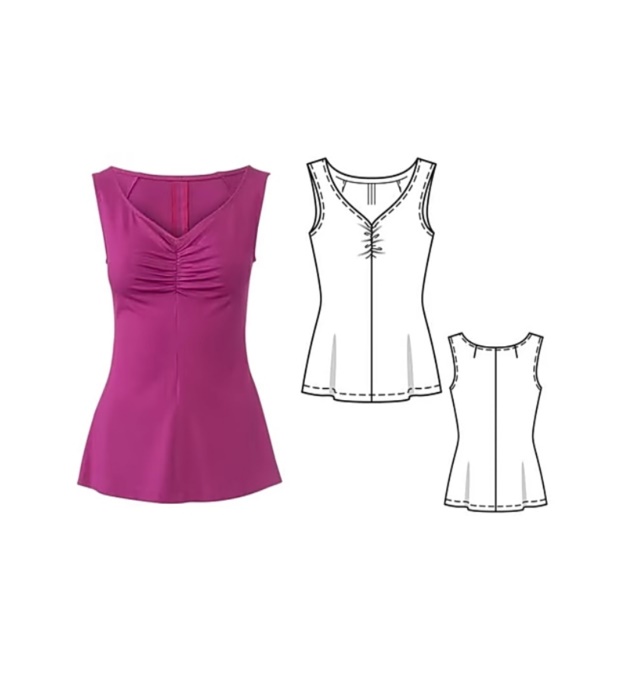 GENEL İŞLEMLERİşlem sıra noDEĞERLENDİRİLECEK İŞLEM BASAMAKLARIDEĞERLENDİRİLECEK İŞLEM BASAMAKLARITAKDİR EDİLEN PUANPUAN ANALİZİÖĞRENCİNİN ALDIĞI PUANGENEL İŞLEMLERİşlem sıra noDEĞERLENDİRİLECEK İŞLEM BASAMAKLARIDEĞERLENDİRİLECEK İŞLEM BASAMAKLARITAKDİR EDİLEN PUANPUAN ANALİZİÖĞRENCİNİN ALDIĞI PUANHAZIRLIK1 İSG önlemlerine göre makine ve atölye hazırlığı yapma. İSG önlemlerine göre makine ve atölye hazırlığı yapma. 63HAZIRLIK 2İstenilen modele uygun malzeme , araç-gereçlerin seçimi ve kullanımıİstenilen modele uygun malzeme , araç-gereçlerin seçimi ve kullanımı63KALIP3Gerekli , uzunluk ölçülerini kalıp üzerine aktarmaGerekli , uzunluk ölçülerini kalıp üzerine aktarma353KALIP4Gerekli , genişlik  ölçülerini kalıp üzerine aktarmaGerekli , genişlik  ölçülerini kalıp üzerine aktarma353KALIP5Kol oyuntu formunun kalıba aktarılmasıKol oyuntu formunun kalıba aktarılması358KALIP6Ön ve arka yaka formunun kalıba aktarılmasıÖn ve arka yaka formunun kalıba aktarılması358KALIP7Ön beden model detayının kalıba aktarılmasıÖn beden model detayının kalıba aktarılması359KALIP8Arka ortası yaka açıklığının verilmesiArka ortası yaka açıklığının verilmesi354   ÜRETİM                                 (Dikim)9Tekniğe uygun pastal serimi ve düz boy ipliğe dikkat ederek kesim yapmaTekniğe uygun pastal serimi ve düz boy ipliğe dikkat ederek kesim yapma505   ÜRETİM                                 (Dikim)9Tekniğe uygun pastal serimi ve düz boy ipliğe dikkat ederek kesim yapmaTekniğe uygun pastal serimi ve düz boy ipliğe dikkat ederek kesim yapma505   ÜRETİM                                 (Dikim)10Ön beden yaka açıklığının ve model özelliğinin verilerek  ön ortası dikişinin yapılmasıÖn beden yaka açıklığının ve model özelliğinin verilerek  ön ortası dikişinin yapılması5010   ÜRETİM                                 (Dikim)11Arka beden yaka açıklığının verilerek arka ortası dikişinin birleştirilmesiArka beden yaka açıklığının verilerek arka ortası dikişinin birleştirilmesi508   ÜRETİM                                 (Dikim)11Arka beden yaka açıklığının verilerek arka ortası dikişinin birleştirilmesiArka beden yaka açıklığının verilerek arka ortası dikişinin birleştirilmesi508   ÜRETİM                                 (Dikim)12Omuzların birleştirilmesi Omuzların birleştirilmesi 504   ÜRETİM                                 (Dikim)13Yan dikiş dikimiYan dikiş dikimi50414Ön yaka , arka yaka , kol oyuntularının uygun teknik ile temizlenmesiÖn yaka , arka yaka , kol oyuntularının uygun teknik ile temizlenmesi1515Bluz etek ucunun temizliğiBluz etek ucunun temizliği4GENEL GÖRÜNÜM16Genel ütü görünümüGenel ütü görünümü93GENEL GÖRÜNÜM17Kaliteli ve temiz üretim yapma(kumaş ve  iplik temizliği) Kaliteli ve temiz üretim yapma(kumaş ve  iplik temizliği) 93GENEL GÖRÜNÜM18Sorumluluk alma yeteneği-seri çalışma -iş disipliniSorumluluk alma yeteneği-seri çalışma -iş disiplini93TOPLAM TOPLAM 100100